Route		von Reutlingen wandern wir an Zinzikon vorbei bis zu den Walcheweihern im Rosenbergwald und am Forrenberg vorbei bis nach Seuzach.Dauer	       ca. 2  Std. Höhen		ca 150 m  rauf und runterAusrüstung	 	evt. WanderstöckeAbfahrt		12.42 Uhr ab Rheinau		12.59 Uhr ab MarthalenRückkehr		ca. 17.30 Uhr ( Marthalen) Billette		bitte Seuzach retour lösen Fr. 10.80, 5 ZonenVersicherung		ist Sache der Teilnehmer		Leitung, Auskunft	Esther Mischler 052 319 31 75/ 079 725 89 35Beitrag		Fr. 2.- Abgabe an Pro SenectuteDurchführung		Die Wanderung findet bei jedem Wetter stattEs freuen sich auf viele Wanderlustige Pro Senectute Ortsvertretung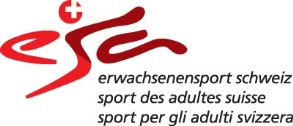 Dieser Anlass ist vom Bundesamt für Sozialversicherungen teilsubventioniert,weil er in besonderem Masse die Selbstständigkeit und Autonomie von älteren Menschen fördert.Wandergruppe Marthalen/ RheinauWir werden uns an die Schutzkonzepte haltenWir wandern von Reutlingen- Walcheweiher- SeuzachLeichte HalbtageswanderungMontag Wir wandern von Reutlingen- Walcheweiher- SeuzachLeichte HalbtageswanderungMontag 